lMADONAS NOVADA PAŠVALDĪBA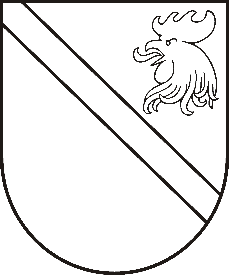 Reģ. Nr. 90000054572Saieta laukums 1, Madona, Madonas novads, LV-4801 t. 64860090, e-pasts: pasts@madona.lv ___________________________________________________________________________MADONAS NOVADA PAŠVALDĪBAS DOMESLĒMUMSMadonā2021.gada 15.jūnijā						            		 Nr.256									               (protokols Nr.14, 21.p.)Par grozījumiem Madonas novada pašvaldības domes 2020.gada 22.septembra lēmumā “Par Madonas novada attīstības programmas 2021.-2027.gadam izstrādes uzsākšanu”Madonas novada pašvaldības (turpmāk – Pašvaldība) domes 2020.gada 22.septembra lēmums “Par Madonas novada attīstības programmas 2021.-2027.gadam izstrādes uzsākšanu” paredz Madonas novada attīstības programmas 2021.-2027.gadam (turpmāk – Attīstības programma) Cesvaines, Ērgļu, Lubānas, un Madonas novadu faktiskajās robežās izstrādi, cita starpā apstiprinot Attīstības programmas izstrādes darba uzdevumu (turpmāk – Darba uzdevums).Saskaņā ar Ministru kabineta 2020.gada 13.oktobra noteikumu Nr.631 “Jaunizveidojamo pašvaldību teritorijas attīstības plānošanas dokumentu projektu valsts līdzfinansējuma piešķiršanas kārtība” (turpmāk – MK noteikumi Nr.631) 3. un 6.punktu jaunveidojamā novada pašvaldība, kurai ir lielākais iedzīvotāju skaits atbilstoši Iedzīvotāju reģistra datiem 2020.gada 1.janvārī, var pieprasīt valsts mērķdotācijas līdzfinansējumu līdz EUR 36 200,00 jaunveidojamās pašvaldības ilgtspējīgas attīstības stratēģijas un attīstības programmas projektu izstrādei, kā arī pamatojoties uz MK noteikumu Nr.631 16. punktu mērķdotācijas saņēmējs līdz 2021. gada 15. novembrim nodod izstrādāto plānošanas dokumenta redakciju publiskai apspriešanai.Saskaņā ar Valsts reģionālās attīstības aģentūras (turpmāk – VRAA) 2020.gada 29.oktobra lēmumu Nr. 2/ATR20/20/1978 “Par pieteikuma mērķdotācijas piešķiršanai apstiprināšanu” (turpmāk – VRAA lēmums) tika piešķirta valsts mērķdotācija minēto teritorijas attīstības plānošanas dokumentu izstrādei. VRAA lēmums paredz, ka līdz 2021.gada 15.novembrim VRAA jāiesniedz MK noteikumu Nr.631 2.pielikums, cita starpā norādot, ka par sagatavotajiem teritorijas attīstības plānošanas dokumentiem ir saņemts Vidzemes plānošanas reģiona atzinums. Izvērtējot Attīstības programmas Darba uzdevumu konstatēta nepieciešamība veikt precizējumus un redakcionālās korekcijas.  Ņemot vērā minēto, jāprecizē Darba uzdevums un tajā noteiktais Attīstības programmas izstrādes procesa plāns un provizoriskie Attīstības programmas izstrādes termiņi, saskaņojot to ar Stratēģijas izstrādes termiņiem un nodrošinot VRAA lēmumā noteikto nosacījumu izpildi.  Attīstības programma tiek izstrādāta jaunveidojamā novada administratīvajai teritorijai, nolūkā to uzsvērt un novērst iespējamos pārpratumus, Pašvaldības domes 2020.gada 22.septembra lēmuma nosaukums jāizsaka jaunā redakcijā. Ņemot vērā minēto un pamatojoties uz likuma “Par pašvaldībām” 14.panta otrās daļas 1.punktu, Attīstības plānošanas sistēmas likuma 6.panta ceturto daļu, Teritorijas attīstības plānošanas likuma 12.pantu, Ministru kabineta 2014.gada 14.oktobra noteikumu Nr.628 “Noteikumi par pašvaldību teritorijas plānošanas dokumentiem” 66.punktu, Administratīvo teritoriju un apdzīvoto vietu likuma Pārejas noteikumu 9.punktu, ņemot vērā 15.06.2021. Finanšu un attīstības komitejas atzinumu, atklāti balsojot: PAR – 14 (Agris Lungevičs, Aleksandrs Šrubs, Andrejs Ceļapīters, Andris Dombrovskis, Andris Sakne, Antra Gotlaufa, Artūrs Grandāns, Gatis Teilis, Gunārs Ikaunieks, Inese Strode, Ivars Miķelsons, Rihards Saulītis, Valda Kļaviņa, Zigfrīds Gora), PRET – NAV, ATTURAS – NAV, Madonas novada pašvaldības dome NOLEMJ:Izdarīt Madonas novada pašvaldības domes 2020.gada 22. septembra lēmumā “Par Madonas novada attīstības programmas 2021.-2027.gadam izstrādes uzsākšanu” šādus grozījumus:1.1. izteikt lēmuma nosaukumu šādā redakcijā: “Par Madonas novada (bijušā Cesvaines, Ērgļu, Lubānas, Madonas novada)  attīstības programmas izstrādes uzsākšanu”;1.2. izteikt lēmuma 1.punktu šādā redakcijā: “1.Uzsākt Madonas novada (bijušā Cesvaines, Ērgļu, Lubānas, Madonas novada)  attīstības programmas izstrādi.1.3. izteikt lēmuma pielikumu jaunā redakcijā atbilstoši pielikumam. Uzdot Nekustamā īpašuma un teritorijas plānošanas nodaļas vadītājai piecu darbdienu laikā pēc šī lēmuma stāšanās spēkā nodrošināt paziņojuma par šo lēmumu un nodrošināt tā ievietošanu Teritorijas attīstības plānošanas informācijas sistēmā, kā arī publicēšanu Pašvaldības mājas lapā internetā www.madona.lv;Nodrošināt paziņojuma par šo lēmumu publicēšanu Pašvaldības informatīvajā izdevumā “Madonas vēstnesis” tuvākajā numurā. Uzdot Madonas novada pašvaldības centrālās administrācijas Lietvedības nodaļai šo lēmumu nosūtīt Vides aizsardzības un reģionālās attīstības ministrijai, Vidzemes plānošanas reģionam, Cesvaines, Lubānas un Ērgļu novadu pašvaldībām. Kontroli par lēmuma izpildi uzdot izpilddirektora vietniekam. Saskaņā ar Administratīvā procesa likuma 188.panta pirmo daļu, lēmumu var pārsūdzēt viena mēneša laikā no lēmuma spēkā stāšanās dienas Administratīvajā rajona tiesā. Saskaņā ar Administratīvā procesa likuma 70.panta pirmo daļu, lēmums stājas spēkā ar brīdi, kad tas paziņots adresātam.Domes priekšsēdētājs						    A.Lungevičs Vucāne 20228813